CHAMADA PÚBLICA 02/2018/PPgCCSELEÇÃO PARA O MESTRADO ACADÊMICO FORMULÁRIO DE MATRÍCULA Nível Mestrado (     ) Doutorado (     ) - Período Letivo_________ Número da matrícula: _______________DADOS DO PROGRAMADADOS PESSOAISENDEREÇO PARA CORRESPONDÊNCIADOCUMENTOS ANEXOS A ESTE FORMULÁRIO_________________________________Discente__________________________________Secretário(a)__________________________________Orientador (se já estiver definido) __________________________________Coordenador 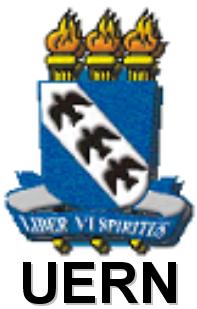 PROGRAMA DE PÓS-GRADUAÇÃO EM CIÊNCIA DA COMPUTAÇÃOUNIVERSIDADE DO ESTADO DO RIO GRANDE DO NORTEUNIVERSIDADE FEDERAL RURAL DO SEMI-ÁRIDO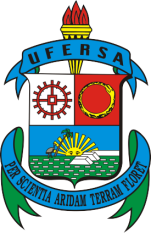 Nome do Programa:Coordenador:Orientador:                                                           CPF:Email do orientador:Área de concentração:Linha de Pesquisa:	Nome Completo:                                                                      Matrícula:Identidade:                                      Data Emissão:                   Órgão Emissor:CPF:                                                                          Data de Nascimento:Naturalidade:Nome da mãe:Nome do pai:Vinculo Empregatício:                Tipo:                               Local:Concorreu para vaga de servidor: (   ) sim    (   )nãoNecessidade de liberação para cursar: (    )sem   (    ) total     (  ) parcialNecessita de Bolsa para cursa o mestrado? (    ) Sim        (    ) NãoRua:                                                             Nº:                  Bairro:Rua:                                                             Nº:                  Bairro:Cidade:                                     Estado:                    CEP:                                    Cidade:                                     Estado:                    CEP:                                    Telefone:                    Celular:                        Email:(   ) Foto 3x4(   ) CPF(   ) Diploma de Graduação (   ) Outro:(   ) Diploma de Mestrado(   ) RG